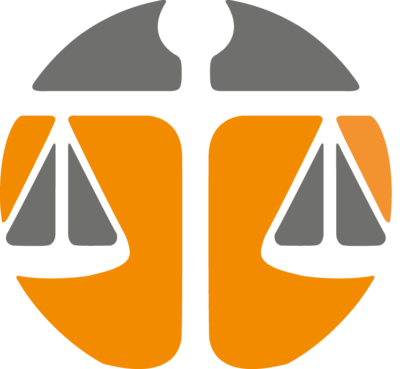 Commission on Legal Pluralism – Application for membershipAnnual membership of the Commission on Legal Pluralism runs from January to December each calendar year. To join as a full member and receive this year's subscription to our journal Legal Pluralism and Critical Social Analysis please complete the form below and email it to the Executive Secretary at info@commission-on-legal-pluralism.com.At the same time, please pay your membership subscription through Paypal at paypal.me/CLPpayments. Your membership will be confirmed upon receipt of both the membership form and payment.First nameLast nameEmail addressInstitutionCountryMembership fee – please choose an option Annual membership (including online access to our journal) €32 Annual membership (including online & print versions of our journal) €53. Provide postal address below.Postal address (if subscribing to a print version of the journal)